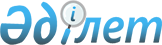 "Мемлекеттік билік органдары жүйесіндегі кадр саясатының кейбір мәселелері туралы" Қазақстан Республикасы Президентінің 2002 жылғы 29 наурыздағы № 828 Жарлығына толықтырулар енгізу туралы" Қазақстан Республикасының Президенті Жарлығының жобасы туралыҚазақстан Республикасы Үкіметінің 2013 жылғы 1 шілдедегі № 654 қаулысы      Қазақстан Республикасының Үкіметі ҚАУЛЫ ЕТЕДІ:

      «Мемлекеттік билік органдары жүйесіндегі кадр саясатының кейбір мәселелері туралы» Қазақстан Республикасы Президентінің 2002 жылғы 29 наурыздағы № 828 Жарлығына толықтырулар енгізу туралы» Қазақстан Республикасының Президенті Жарлығының жобасы Қазақстан Республикасы Президентінің қарауына енгізілсін.      Қазақстан Республикасының

      Премьер-Министрі                          С. Ахметов «Мемлекеттік билік органдары жүйесіндегі кадр саясатының кейбір

мәселелері туралы» Қазақстан Республикасы Президентінің

2002 жылғы 29 наурыздағы № 828 Жарлығына

толықтырулар енгізу туралы      ҚАУЛЫ ЕТЕМІН:

      1. «Мемлекеттік билік органдары жүйесіндегі кадр саясатының кейбір мәселелері туралы» Қазақстан Республикасы Президентінің 2002 жылғы 29 наурыздағы № 828 Жарлығына (Қазақстан Республикасының ПҮАЖ-ы, 2004 ж, № 17, 212-құжат; № 21, 265-құжат; 2005 ж., № 29, 362-құжат; 2006 ж., № 23, 229-құжат; 2007 ж., № 42, 479-құжат; 2009 ж., № 34, 321-құжат; 2010 ж., № 51, 466-құжат; 2011 ж., № 39, 472-құжат; № 41, 518-құжат; № 48, 646-құжат; № 51, 685-құжат; 2012 ж., № 35, 457-құжат; № 54, 717-құжат; № 58, 793-құжат; № 74, 1067-құжат; № 80, 1178-құжат) мынадай толықтырулар енгізілсін:

      1) жоғарыда аталған Жарлықпен бекітілген Мемлекеттік саяси қызметшілер лауазымдарының және Қазақстан Республикасының Президенті тағайындайтын немесе оның келісуімен тағайындалатын, оның ұсынуы бойынша сайланатын, сондай-ақ Қазақстан Республикасы Президенті Әкімшілігінің келісімі бойынша тағайындалатын өзге де басшы лауазымды адамдардың тізбесі:

      мынадай мазмұндағы жолдармен толықтырылсын:

«                                                                 »;      2) жоғарыда аталған Жарлықпен бекітілген Қазақстан Республикасының мемлекеттік саяси қызметшілерін және өзге де лауазымды тұлғаларын келісу, қызметке тағайындау және қызметтен босату тәртібі туралы ережеде:

      3-тармақ мынадай мазмұндағы сегізінші абзацпен толықтырылсын:

      «Қазақстан Республикасының Ресей Федерациясындағы сауда өкілі, Қазақстан Республикасының Ресей Федерациясындағы сауда өкілінің орынбасарлары жөнінде - Қазақстан Республикасының Экономика және бюджеттік жоспарлау министрі.».

      2. Осы Жарлық қол қойылған күнінен бастап қолданысқа енгізіледі.      Қазақстан Республикасының

      Президенті                           Н. Назарбаев
					© 2012. Қазақстан Республикасы Әділет министрлігінің «Қазақстан Республикасының Заңнама және құқықтық ақпарат институты» ШЖҚ РМК
				Қазақстан Республикасының Ресей Федерациясындағы сауда өкіліҮкіметЭкономика және бюджеттік жоспарлау министріПрезидентҚазақстан Республикасының Ресей Федерациясындағы сауда өкілінің орынбасарыҮкіметЭкономика және бюджеттік жоспарлау министріПрезидент